اللجنة المعنية بالتنمية والملكية الفكريةالدورة السادسة عشرةجنيف، من 9 إلى 13 نوفمبر 2015مشروع استخدام المعلومات الموجودة في الملك العام لأغراض التنمية الاقتصاديةمن إعداد الأمانةيتناول مرفق هذه الوثيقة، الذي يحتوي على اقتراح مشروح موضوعي بشأن استخدام المعلومات الموجودة في الملك العام لأغراض التنمية الاقتصادية، التوصيتين 16 و20 من توصيات جدول أعمال الويبو بشأن التنمية. وتبلغ تكاليف المشروع المقدرة 000 800 فرنك سويسري تتعلق 000 550 فرنك سويسري منها بتكاليف خلاف الموظفين و000 250 فرنك سويسري بتكاليف الموظفين.إن اللجنة مدعوة إلى النظر في مرفق هذه الوثيقة والموافقة عليه.[يلي ذلك المرفق]التوصيتان 16 و20 من توصيات جدول أعمال التنمية وثيقة المشروع* رهن موافقة لجنة البرنامج والميزانية.* رهن موافقة لجنة البرنامج والميزانية على ميزانية المشروع لعام 2018.4.	مجموع الموارد بحسب النتائج(أ) الثنائية 2016-2017(ب) عام 2018** رهن موافقة لجنة البرنامج والميزانية.5.	موارد خلاف الموظفين بحسب فئة التكلفة(أ) الثنائية 2016-2017(ب) عام 2018** رهن موافقة لجنة البرنامج والميزانية.6.	الجدول الزمني للتنفيذ(أ) الثنائية 2016-2017(ب) عام 2018** رهن موافقة لجنة البرنامج والميزانية على ميزانية المشروع لعام 2018.[نهاية المرفق والوثيقة]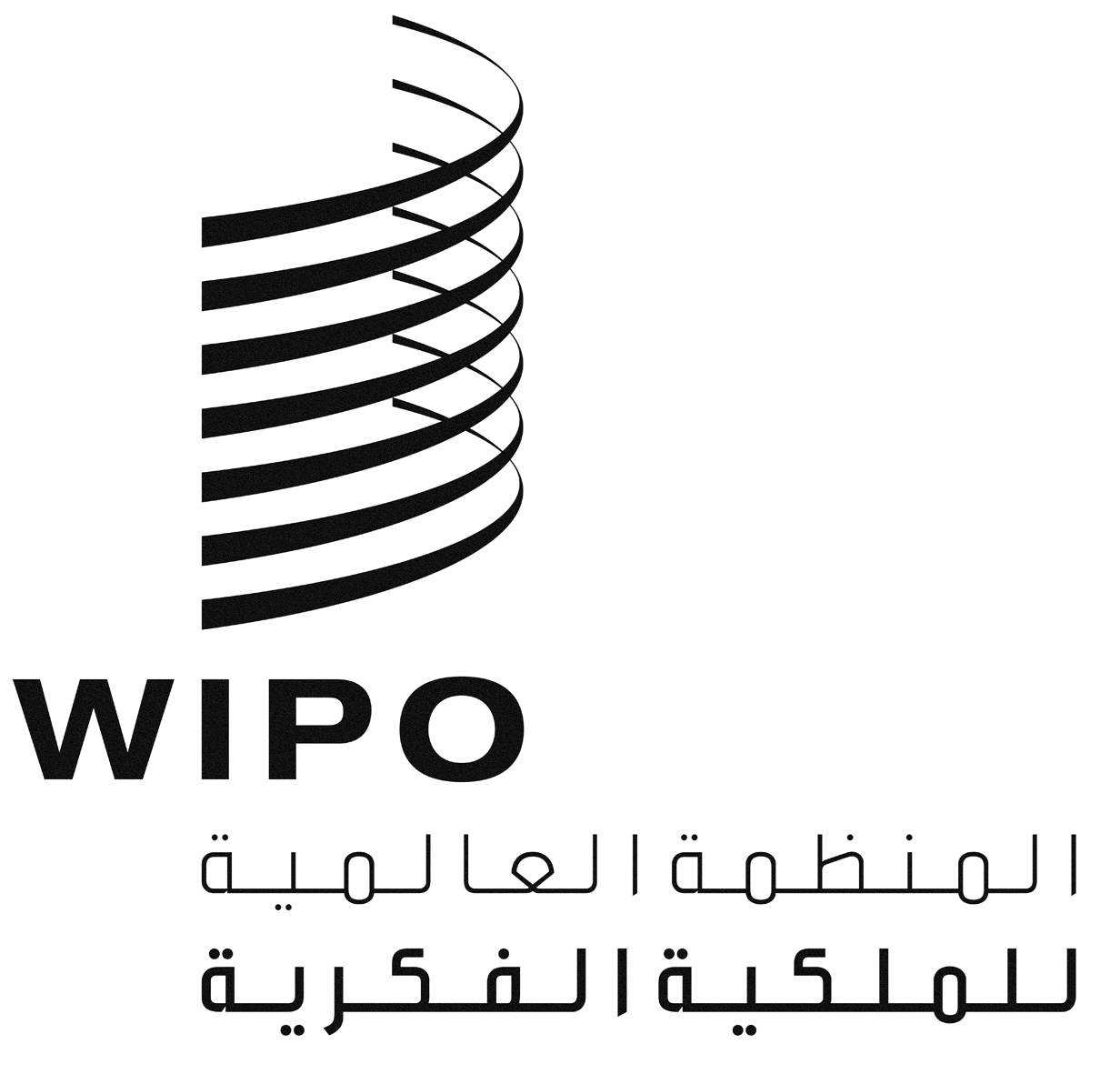 ACDIP/16/4CDIP/16/4CDIP/16/4الأصل: بالإنكليزيةالأصل: بالإنكليزيةالأصل: بالإنكليزيةالتاريخ: 26 أغسطس 2015التاريخ: 26 أغسطس 2015التاريخ: 26 أغسطس 20151.	ملخص1.	ملخصرمز المشروعDA_16_20_03العنواناستخدام المعلومات الموجودة في الملك العام لأغراض التنمية الاقتصاديةتوصية (توصيات) جدول أعمال التنمية16 و20وصف مقتضب للمشروعيستند المشروع إلى أنشطة البرنامج الجاري تنفيذها بغرض إنشاء وتطوير مراكز دعم التكنولوجيا والابتكار (TISCs)، ونتائج الدراسات المنجزة سابقا بشأن الملكية الفكرية والملك العام (عنصر البراءات) وبشأن البراءات والملك العام، وكذلك إلى بوابة الوضع القانوني القائمة والمُعدة في إطار مشروع جدول الأعمال المستكمل بشأن بيانات الوضع القانوني للبراءات.ويرمي المشروع، على وجه التحديد، إلى تكملة الخدمات التي توفرها الآن مراكز دعم التكنولوجيا والابتكار بإضافة خدمات وأدوات جديدة، بما يسمح لتلك المراكز بعدم الاقتصار على تحديد الاختراعات الموجودة في الملك العام، بل كذلك دعم المخترعين والباحثين والمقاولين في استخدام تلك المعلومات من أجل استحداث نتائج بحثية ومنتجات جديدة والإسهام بالتالي في تحسين فعالية استغلال واستخدام الاختراعات الموجودة في الملك العام، باعتبارها مصدرا لاستحداث المعارف والابتكار على الصعيد المحلي وزيادة قدرة البلدان النامية والبلدان الأقل نموا على تكييف مختلف التكنولوجيات واستيعابها.البرنامج المنفِذ (البرامج المنفِذة)البرنامج 14الصلة ببرنامج (برامج)/مشروع (مشروعات) آخر ذي صلة من مشروعات جدول أعمال التنميةDA_8_01، DA_19_30_31، DA_16_20_01، DA_16_20_02,الصلة بالنتائج المرتقبة في البرنامج والميزانيةه 2.3 (البرنامج 9) كفاءات معزَّزة للموارد البشرية القادرة على تلبية تشكيلة واسعة من المتطلبات لتسخير الملكية الفكرية بفعالية لأغراض التنمية في البلدان النامية والبلدان الأقل نموا والبلدان المنتقلة إلى اقتصاد السوق الحر.ه 2.4 (البرنامجان 9 و14) نفاذ محسّن إلى المعلومات المتعلقة بالملكية الفكرية واستخدامها من قبل مؤسسات الملكية الفكرية والجمهور لتشجيع الابتكار والإبداعمدة المشروع36 شهراميزانية المشروعتكاليف خلاف الموظفين: 000 300 فرنك سويسري (2016-2017)؛ 000 250 فرنك سويسري (2018)*تكاليف الموظفين: 000 150 فرنك سويسري (2016-2017)؛ 000 100 فرنك سويسري (2018)*2.	وصف المشروع2.	وصف المشروع1.2	معلومات أساسية1.2	معلومات أساسيةتُعد وثائق البراءات مصدرا زاخرا بالمعلومات العلمية والتقنية، فهناك نحو مليون اختراع يُنشر سنويا. وفي هذا الصدد، تزيد قيمة وثائق البراءات في حال ما كانت تلك الوثائق: "1" مُصنفة وفق الممارسات الشائعة باستخدام مخطط تصنيف واحد أو أكثر، مما يزيد من فعالية استخراجها؛ "2" ومُنظّمة على نحو يضمن مواءمة كبيرة، مما يزيد من كفاءة استعراضها؛ "3" وخاضعة عموما لمبدأ كفاية الكشف أو شرط التمكين، بما يعني أنه يُشترط من مودعي طلبات البراءات الكشف عن اختراعاتهم بطريقة واضحة وشاملة تمكَّن "أي شخص من أهل المهنة" من تنفيذ الاختراع.وفي حين يظلّ قدر من الموضوع المكشوف عنه في وثائق البراءات مشمولا بحقوق استئثارية تُمنح لأصحاب البراءات، فإن شطرا كبيرا من الموضوع المكشوف عنه بهذه الطريقة يوجد في الملك العام، لأنه لم يكن مشمولا قط بحقوق استئثارية أو كان مشمولا بحقوق استئثارية انتهت مدة سريانها. ونتيجة لذلك، يمكن استخدام ذلك الموضوع بحرية لتطوير منتجات أو طرائق صنع جديدة أو استغلالها تجاريا.وهناك عدة تحديات مطروحة أمام اكتساب القيمة من موضوع موجود في الملك العام ومكشوف عنه في وثائق البراءات. ومن تلك التحديات الحاجة إلى إذكاء الوعي بالبراءات والملك العام وتطوير المهارات والإجراءات والأطر المؤسسية بغرض: "1" استخراج وثائق البراءات وتحليلها لتحديد ما إذا كان الموضوع المتضمن فيها منتميا إلى الملك العام؛ "2" وإدراج الموضوع المكشوف عنه في وثائق البراءات في منتجات وطرائق صنع جديدة. وعلاوة على ذلك، تشترط جميع البلدان التي يُزمع فيها استغلال اختراع مطالب بحمايته توفير بيانات دقيقة وشاملة عن الوضع القانوني لطلبات البراءات والبراءات، وذلك من أجل تحديد ما إذا كان الاختراع منتميا إلى الملك العام.تُعد وثائق البراءات مصدرا زاخرا بالمعلومات العلمية والتقنية، فهناك نحو مليون اختراع يُنشر سنويا. وفي هذا الصدد، تزيد قيمة وثائق البراءات في حال ما كانت تلك الوثائق: "1" مُصنفة وفق الممارسات الشائعة باستخدام مخطط تصنيف واحد أو أكثر، مما يزيد من فعالية استخراجها؛ "2" ومُنظّمة على نحو يضمن مواءمة كبيرة، مما يزيد من كفاءة استعراضها؛ "3" وخاضعة عموما لمبدأ كفاية الكشف أو شرط التمكين، بما يعني أنه يُشترط من مودعي طلبات البراءات الكشف عن اختراعاتهم بطريقة واضحة وشاملة تمكَّن "أي شخص من أهل المهنة" من تنفيذ الاختراع.وفي حين يظلّ قدر من الموضوع المكشوف عنه في وثائق البراءات مشمولا بحقوق استئثارية تُمنح لأصحاب البراءات، فإن شطرا كبيرا من الموضوع المكشوف عنه بهذه الطريقة يوجد في الملك العام، لأنه لم يكن مشمولا قط بحقوق استئثارية أو كان مشمولا بحقوق استئثارية انتهت مدة سريانها. ونتيجة لذلك، يمكن استخدام ذلك الموضوع بحرية لتطوير منتجات أو طرائق صنع جديدة أو استغلالها تجاريا.وهناك عدة تحديات مطروحة أمام اكتساب القيمة من موضوع موجود في الملك العام ومكشوف عنه في وثائق البراءات. ومن تلك التحديات الحاجة إلى إذكاء الوعي بالبراءات والملك العام وتطوير المهارات والإجراءات والأطر المؤسسية بغرض: "1" استخراج وثائق البراءات وتحليلها لتحديد ما إذا كان الموضوع المتضمن فيها منتميا إلى الملك العام؛ "2" وإدراج الموضوع المكشوف عنه في وثائق البراءات في منتجات وطرائق صنع جديدة. وعلاوة على ذلك، تشترط جميع البلدان التي يُزمع فيها استغلال اختراع مطالب بحمايته توفير بيانات دقيقة وشاملة عن الوضع القانوني لطلبات البراءات والبراءات، وذلك من أجل تحديد ما إذا كان الاختراع منتميا إلى الملك العام.2.2	الأهداف2.2	الأهدافالغرض من المشروع المقترح هو تيسير نفاذ البلدان النامية والبلدان الأقل نموا إلى المعارف والتكنولوجيا ومساعدة الدول الأعضاء المهتمة على تحديد واستخدام الموضوع الموجود في الملك العام أو الموضوع الذي آل إلى الملك العام ضمن ولاياتها القضائية بتدعيم وتوفير ما يلي:خدمات معزّزة لمراكز دعم التكنولوجيا والابتكار بغرض تحديد الاختراعات الموجودة في الملك العام؛خدمات معزّزة لمراكز دعم التكنولوجيا والابتكار بغرض دعم استخدام الاختراعات الموجودة في الملك العام باعتبارها أساسا لاستحداث نتائج بحثية ومنتجات جديدة؛ وإدارة تلك النتائج والمنتجات وتسويقها لاحقا؛بوابة محسّنة للوضع القانوني تتيح إمكانية استخدام أسهل ومحتوى أكبر عن كيفية الحصول على المعلومات الخاصة بالوضع القانوني في مختلف الولايات القضائية.الغرض من المشروع المقترح هو تيسير نفاذ البلدان النامية والبلدان الأقل نموا إلى المعارف والتكنولوجيا ومساعدة الدول الأعضاء المهتمة على تحديد واستخدام الموضوع الموجود في الملك العام أو الموضوع الذي آل إلى الملك العام ضمن ولاياتها القضائية بتدعيم وتوفير ما يلي:خدمات معزّزة لمراكز دعم التكنولوجيا والابتكار بغرض تحديد الاختراعات الموجودة في الملك العام؛خدمات معزّزة لمراكز دعم التكنولوجيا والابتكار بغرض دعم استخدام الاختراعات الموجودة في الملك العام باعتبارها أساسا لاستحداث نتائج بحثية ومنتجات جديدة؛ وإدارة تلك النتائج والمنتجات وتسويقها لاحقا؛بوابة محسّنة للوضع القانوني تتيح إمكانية استخدام أسهل ومحتوى أكبر عن كيفية الحصول على المعلومات الخاصة بالوضع القانوني في مختلف الولايات القضائية.3.2	استراتيجية التنفيذ3.2	استراتيجية التنفيذسيتم تحقيق أهداف المشروع من خلال النتائج التالية أثناء الثنائية 2016-2017:1.	دليلان عمليان عن تحديد الاختراعات الموجودة في الملك العام واستخدامهاسيتم إعداد دليلين في إطار المشروع، يركّز أحدهما على تحديد الاختراعات الموجودة في الملك العام ويركّز الثاني على استخدام تلك الاختراعات من أجل استحداث نتائج بحثية ومنتجات جديدة. وسيستند الدليلان إلى استنتاجات الدراسات المُنجزة بشأن الملكية الفكرية والملك العام (عنصر البراءات)، التي تعرض الأساس القانوني للآليات التي يجوز أن يؤول الموضوع من خلالها إلى الملك العام.وسيكون الدليلان مكيّفين وفق السياق الخاص بموظفي مراكز دعم الابتكار والتكنولوجيا، والمقاولين، لا سيما في البلدان النامية والبلدان الأقل نموا. وسيشملان معلومات أساسية وإرشادات عملية وأمثلة ودراسات إفرادية.ومن المتوقع أن يبحث الدليل بشأن تحديد الاختراعات الموجودة في الملك العام الموضوعات التالية:العلاقة بين البراءات والملك العام؛تحديد الاحتياجات من المعلومات الخاصة بالتكنولوجيا؛إيجاد مصادر المعلومات اللازمة لتحديد الاختراعات الموجودة في الملك العام، وبخاصة قواعد بيانات البراءات وسجلات البراءات؛الاطلاع على المعلومات الخاصة بالوضع القانوني؛الاضطلاع بعمليات البحث القائمة على أساس حرية العمل؛فهم حدود عمليات البحث القائمة على أساس حرية العمل وإدارة المخاطر المرتبطة بذلك.أما الدليل بشأن استخدام الاختراعات الموجودة في الملك العام، فمن المتوقع أن يبحث الموضوعات التالية:العلاقة بين البراءات والملك العام؛العلاقة بين الاختراعات والدراية التقنية؛الخطوات التي ينبغي اتخاذها في عملية استحداث المنتجات؛تحديد المتطلبات التكنولوجية؛تحديد الموارد التكنولوجية القائمة؛دمج التكنولوجيات الجديدة في عمليات البحث وتصميم المنتجات؛فهم حدود الاختراعات الموجودة في الملك العام والبتّ في الحالات التي قد يكون فيها ترخيص التكنولوجيا أمرا ضروريا.2.	الوثائق التي تتناول التجارب وأفضل الممارسات في تحديد الاختراعات الموجودة في الملك العام واستخدامها.3.	مواد تدريبية جديدة ومحسّنة لفائدة مراكز دعم التكنولوجيا والابتكار استنادا إلى الدليلين الخاصين بتحديد الاختراعات الموجودة في الملك العام واستخدامها.4.	قائمة تضمّ خبراء أساسيين (خبيران لكل منطقة على الأقل) يؤدون دور المرجع في تدعيم شبكات مراكز دعم التكنولوجيا والابتكار وتطوير تلك المراكز في المناطق المعنية.5.	بوابة محسّنة للوضع القانوني (البوابة مُدمجة حاليا في ركن البراءات) تتيح إمكانية استخدام أسهل ومحتوى أكبر، بما في ذلك ما يلي:معلومات وروابط جديدة ومحدّثة عن سجلات البراءات؛ومعلومات عن السياسات المتعلقة بنشر معلومات الوضع القانوني فيما يخص مختلف المكاتب وأمثلة على الكيفية التي تُطبق بها تلك السياسات؛صفحات مساعدة بشأن النفاذ إلى بوابة الوضع القانوني وسجلات البراءات المتضمنة في البوابة واستخدامها؛واستمارة لجمع التعليقات من المتخصصين في معلومات البراءات ومستخدميها لأغراض زيادة تحسين المحتوى.سيتم تحقيق نتائج المشروع من خلال الأنشطة التالية أثناء الثنائية 2016-2017:1.	سيعدّ الخبراء في الموضوع الدليلين العمليين بشأن تحديد الاختراعات الموجودة في الملك العام واستخدامها ويجمعون معلومات عن التجارب المكتسبة في هذين المجالين من قبل الدول الأعضاء، وبخاصة من قبل البلدان النامية.2.	ستتولى مكاتب مختارة ضمن مختلف الشبكات الوطنية لمكاتب دعم التكنولوجيا والابتكار إرشاد الدليلين بشأن تحديد الاختراعات المجودة في الملك العام واستخدامها، وذلك بدعم من خبراء التقييم. وستُختار المكاتب المستدامة المعنية استنادا إلى اعتبارات التنوع الجغرافي والاجتماعي والاقتصادي والقدرة على تحمّل خدمات إضافية والاضطلاع بأنشطة المراقبة والتقييم فيما يخص تلك الخدمات. وستقدم تلك المكاتب تعليقات حول قابلية تطبيق الدليلين ومدى ملاءمتهما لظروفها الوطنية وحول تجاربها في تطبيقهما.3.	سيراجع الخبراء في الموضوع الدليلين بشأن تحديد الاختراعات الموجودة في الملك العام واستخدامها استنادا إلى البيانات المُقدمة من الشبكات الوطنية لمكاتب دعم التكنولوجيا والابتكار، ويعدون مواد تدريبية على أساس الدليلين المراجعين.4.	ستُنشأ شبكة من الخبراء في مجالي تحديد الاختراعات الموجودة في الملك العام واستخدامها (مع تخصصات في ميادين أو موضوعات تقنية محدّدة) لدعم وتطوير الشبكات الوطنية لمراكز دعم التكنولوجيا والابتكار.5.	سيتم استحداث واجهة جديدة لبوابة الوضع القانوني، وتحديث محتواها وإثرائه.وسيتم تحقيق أهداف المشروع من خلال النتائج التالية أثناء عام 2018*:1.	دليلان مراجعان بشأن تحديد الاختراعات الموجودة في الملك العام واستخدامها ومتاحان باللغات الإنكليزية والفرنسية والإسبانية؛2.	مهارات مُطوّرة لدى الشبكات الوطنية لمراكز دعم التكنولوجيا والابتكار للتمكّن من إدارة وتقديم الخدمات المرتبطة بتحديد الاختراعات الموجودة في الملك العام ودعم استخدام تلك الاختراعات باعتبارها أساسا لاستحداث نتائج بحثية ومنتجات جديدة.سيتم تحقيق نتائج المشروع من خلال الأنشطة التالية أثناء عام 2018*:1.	سيُترجم الدليلان المراجعان بشأن تحديد الاختراعات الموجودة في الملك العام واستخدامها إلى اللغتين الفرنسية والإسبانية ويُعمّمان على الشبكات الوطنية المهتمة لمراكز دعم التكنولوجيا والابتكار؛2.	سيتولى خبراء مختارون من القائمة المنشأة في إطار هذا المشروع تقديم المساعدة التقنية والدعم اللازمين إلى الشبكات الوطنية لمراكز دعم التكنولوجيا والابتكار لتمكينها من وضع خدمات لتحديد الاختراعات الموجودة في الملك العام ودعم استخدام تلك الاختراعات باعتبارها أساسا لاستحداث نتائج بحثية ومنتجات جديدة؛3.	ستُنظّم حلقات عمل بشأن التجارب وأفضل الممارسات في وضع خدمات لتحديد الاختراعات الموجودة في الملك العام ودعم استخدام تلك الاختراعات باعتبارها أساسا لاستحداث نتائج بحثية ومنتجات جديدة* رهن موافقة لجنة البرنامج والميزانية على ميزانية المشروع لعام 2018.سيتم تحقيق أهداف المشروع من خلال النتائج التالية أثناء الثنائية 2016-2017:1.	دليلان عمليان عن تحديد الاختراعات الموجودة في الملك العام واستخدامهاسيتم إعداد دليلين في إطار المشروع، يركّز أحدهما على تحديد الاختراعات الموجودة في الملك العام ويركّز الثاني على استخدام تلك الاختراعات من أجل استحداث نتائج بحثية ومنتجات جديدة. وسيستند الدليلان إلى استنتاجات الدراسات المُنجزة بشأن الملكية الفكرية والملك العام (عنصر البراءات)، التي تعرض الأساس القانوني للآليات التي يجوز أن يؤول الموضوع من خلالها إلى الملك العام.وسيكون الدليلان مكيّفين وفق السياق الخاص بموظفي مراكز دعم الابتكار والتكنولوجيا، والمقاولين، لا سيما في البلدان النامية والبلدان الأقل نموا. وسيشملان معلومات أساسية وإرشادات عملية وأمثلة ودراسات إفرادية.ومن المتوقع أن يبحث الدليل بشأن تحديد الاختراعات الموجودة في الملك العام الموضوعات التالية:العلاقة بين البراءات والملك العام؛تحديد الاحتياجات من المعلومات الخاصة بالتكنولوجيا؛إيجاد مصادر المعلومات اللازمة لتحديد الاختراعات الموجودة في الملك العام، وبخاصة قواعد بيانات البراءات وسجلات البراءات؛الاطلاع على المعلومات الخاصة بالوضع القانوني؛الاضطلاع بعمليات البحث القائمة على أساس حرية العمل؛فهم حدود عمليات البحث القائمة على أساس حرية العمل وإدارة المخاطر المرتبطة بذلك.أما الدليل بشأن استخدام الاختراعات الموجودة في الملك العام، فمن المتوقع أن يبحث الموضوعات التالية:العلاقة بين البراءات والملك العام؛العلاقة بين الاختراعات والدراية التقنية؛الخطوات التي ينبغي اتخاذها في عملية استحداث المنتجات؛تحديد المتطلبات التكنولوجية؛تحديد الموارد التكنولوجية القائمة؛دمج التكنولوجيات الجديدة في عمليات البحث وتصميم المنتجات؛فهم حدود الاختراعات الموجودة في الملك العام والبتّ في الحالات التي قد يكون فيها ترخيص التكنولوجيا أمرا ضروريا.2.	الوثائق التي تتناول التجارب وأفضل الممارسات في تحديد الاختراعات الموجودة في الملك العام واستخدامها.3.	مواد تدريبية جديدة ومحسّنة لفائدة مراكز دعم التكنولوجيا والابتكار استنادا إلى الدليلين الخاصين بتحديد الاختراعات الموجودة في الملك العام واستخدامها.4.	قائمة تضمّ خبراء أساسيين (خبيران لكل منطقة على الأقل) يؤدون دور المرجع في تدعيم شبكات مراكز دعم التكنولوجيا والابتكار وتطوير تلك المراكز في المناطق المعنية.5.	بوابة محسّنة للوضع القانوني (البوابة مُدمجة حاليا في ركن البراءات) تتيح إمكانية استخدام أسهل ومحتوى أكبر، بما في ذلك ما يلي:معلومات وروابط جديدة ومحدّثة عن سجلات البراءات؛ومعلومات عن السياسات المتعلقة بنشر معلومات الوضع القانوني فيما يخص مختلف المكاتب وأمثلة على الكيفية التي تُطبق بها تلك السياسات؛صفحات مساعدة بشأن النفاذ إلى بوابة الوضع القانوني وسجلات البراءات المتضمنة في البوابة واستخدامها؛واستمارة لجمع التعليقات من المتخصصين في معلومات البراءات ومستخدميها لأغراض زيادة تحسين المحتوى.سيتم تحقيق نتائج المشروع من خلال الأنشطة التالية أثناء الثنائية 2016-2017:1.	سيعدّ الخبراء في الموضوع الدليلين العمليين بشأن تحديد الاختراعات الموجودة في الملك العام واستخدامها ويجمعون معلومات عن التجارب المكتسبة في هذين المجالين من قبل الدول الأعضاء، وبخاصة من قبل البلدان النامية.2.	ستتولى مكاتب مختارة ضمن مختلف الشبكات الوطنية لمكاتب دعم التكنولوجيا والابتكار إرشاد الدليلين بشأن تحديد الاختراعات المجودة في الملك العام واستخدامها، وذلك بدعم من خبراء التقييم. وستُختار المكاتب المستدامة المعنية استنادا إلى اعتبارات التنوع الجغرافي والاجتماعي والاقتصادي والقدرة على تحمّل خدمات إضافية والاضطلاع بأنشطة المراقبة والتقييم فيما يخص تلك الخدمات. وستقدم تلك المكاتب تعليقات حول قابلية تطبيق الدليلين ومدى ملاءمتهما لظروفها الوطنية وحول تجاربها في تطبيقهما.3.	سيراجع الخبراء في الموضوع الدليلين بشأن تحديد الاختراعات الموجودة في الملك العام واستخدامها استنادا إلى البيانات المُقدمة من الشبكات الوطنية لمكاتب دعم التكنولوجيا والابتكار، ويعدون مواد تدريبية على أساس الدليلين المراجعين.4.	ستُنشأ شبكة من الخبراء في مجالي تحديد الاختراعات الموجودة في الملك العام واستخدامها (مع تخصصات في ميادين أو موضوعات تقنية محدّدة) لدعم وتطوير الشبكات الوطنية لمراكز دعم التكنولوجيا والابتكار.5.	سيتم استحداث واجهة جديدة لبوابة الوضع القانوني، وتحديث محتواها وإثرائه.وسيتم تحقيق أهداف المشروع من خلال النتائج التالية أثناء عام 2018*:1.	دليلان مراجعان بشأن تحديد الاختراعات الموجودة في الملك العام واستخدامها ومتاحان باللغات الإنكليزية والفرنسية والإسبانية؛2.	مهارات مُطوّرة لدى الشبكات الوطنية لمراكز دعم التكنولوجيا والابتكار للتمكّن من إدارة وتقديم الخدمات المرتبطة بتحديد الاختراعات الموجودة في الملك العام ودعم استخدام تلك الاختراعات باعتبارها أساسا لاستحداث نتائج بحثية ومنتجات جديدة.سيتم تحقيق نتائج المشروع من خلال الأنشطة التالية أثناء عام 2018*:1.	سيُترجم الدليلان المراجعان بشأن تحديد الاختراعات الموجودة في الملك العام واستخدامها إلى اللغتين الفرنسية والإسبانية ويُعمّمان على الشبكات الوطنية المهتمة لمراكز دعم التكنولوجيا والابتكار؛2.	سيتولى خبراء مختارون من القائمة المنشأة في إطار هذا المشروع تقديم المساعدة التقنية والدعم اللازمين إلى الشبكات الوطنية لمراكز دعم التكنولوجيا والابتكار لتمكينها من وضع خدمات لتحديد الاختراعات الموجودة في الملك العام ودعم استخدام تلك الاختراعات باعتبارها أساسا لاستحداث نتائج بحثية ومنتجات جديدة؛3.	ستُنظّم حلقات عمل بشأن التجارب وأفضل الممارسات في وضع خدمات لتحديد الاختراعات الموجودة في الملك العام ودعم استخدام تلك الاختراعات باعتبارها أساسا لاستحداث نتائج بحثية ومنتجات جديدة* رهن موافقة لجنة البرنامج والميزانية على ميزانية المشروع لعام 2018.4.2	المخاطر المطروحة واستراتيجيات التخفيف منهاالمخاطر: عدم كفاية قدرة موظفي مراكز دعم التكنولوجيا والابتكار على فهم المعلومات الواردة في الدليلين العمليين بشأن تحديد الاختراعات الموجودة في الملك العام واستخدامها، وعلى استعمالها بفعالية؛استراتيجيات التخفيف منها: سيتم تكييف الدليلين وفق المستوى المقدّر لقدرات موظفي مراكز دعم التكنولوجيا والابتكار، وإنشاء قائمة تضمّ خبراء أساسيين لتقديم دعم تفاعلي بشأن المسائل التي يتناولها الدليلان.4.2	المخاطر المطروحة واستراتيجيات التخفيف منهاالمخاطر: عدم كفاية قدرة موظفي مراكز دعم التكنولوجيا والابتكار على فهم المعلومات الواردة في الدليلين العمليين بشأن تحديد الاختراعات الموجودة في الملك العام واستخدامها، وعلى استعمالها بفعالية؛استراتيجيات التخفيف منها: سيتم تكييف الدليلين وفق المستوى المقدّر لقدرات موظفي مراكز دعم التكنولوجيا والابتكار، وإنشاء قائمة تضمّ خبراء أساسيين لتقديم دعم تفاعلي بشأن المسائل التي يتناولها الدليلان.3.	الاستعراض والتقييم3.	الاستعراض والتقييم1.3	جدول استعراض المشروع1.3	جدول استعراض المشروعسيُتعرض المشروع مرّة في السنة ويُقدم تقرير مرحلي عنه إلى اللجنة. وفي نهاية المشروع، سيُجرى تقييم مستقل يُقدم تقريره إلى اللجنة.سيُتعرض المشروع مرّة في السنة ويُقدم تقرير مرحلي عنه إلى اللجنة. وفي نهاية المشروع، سيُجرى تقييم مستقل يُقدم تقريره إلى اللجنة.2.3	التقييم الذاتي للمشروع2.3	التقييم الذاتي للمشروعبالإضافة إلى التقييم الذاتي، سيُجرى تقييم مستقل للمشروع.بالإضافة إلى التقييم الذاتي، سيُجرى تقييم مستقل للمشروع.نتائج المشروعمؤشرات الإنجاز الناجح(مؤشرات النتائج)1.	الدليلان بشأن تحديد الاختراعات الموجودة في الملك العام واستخدامهاتوفير مشروع الدليلين النهائي الأول بحلول أواخر عام 2016.2.	الوثائق التي تتناول التجارب وأفضل الممارسات في تحديد الاختراعات الموجودة في الملك العام واستخدامهاتوفير الوثائق المنبثقة عن المشروعات الرائدة بحلول أواخر عام 2017.3.	قائمة الخبراء الأساسيينإنشاء قائمة تضمّ على الأقل خبيرين أساسيين لكل منطقة بحلول أواخر عام 2016.4.	المواد التدريبيةإعداد ما لا يقل عن عرضين بحلول منتصف عام 2017 على أساس الدليلين بشأن تحديد الاختراعات الموجودة في الملك العام واستخدامها.5.	البوابة المحسّنة للوضع القانونياستحداث واجهة جديدة بحلول منتصف عام 2016.إضافة صفحات مساعدة جديدة بحلول منتصف عام 2017.إضافة استمارة جديدة بحلول أواخر عام 2017.6.	إتاحة الدليلين بشأن تحديد الاختراعات الموجودة في الملك العام واستخدامها باللغتين الفرنسية والإسبانية*توفير الدليلين المترجمين بحلول منتصف عام 2018.7.	المهارات اللازمة لإدارة وتقديم الخدمات المرتبطة بالاختراعات الموجودة في الملك العام*إشارة عمليات الاستقصاء المُنجزة في حلقات العمل بحلول أواخر عام 2018 إلى تطوير المشروع للمهارات اللازمة لإدارة و/أو تقديم الخدمات المرتبطة بالاختراعات الموجودة في الملك العام.هدف (أهداف) المشروعمؤشر (مؤشرات) النجاح في تحقيق هدف المشروع (مؤشرات النتائج)1.	تيسير نفاذ البلدان النامية والبلدان الأقل نموا إلى المعارف والتكنولوجيا ومساعدة الدول الأعضاء المهتمة على تحديد واستخدام الموضوع الموجود في الملك العام أو الموضوع الذي آل إلى الملك العام ضمن ولاياتها القضائيةتمكّن ما لا يقل عن ستة مراكز على مستوى مختلف الشبكات الوطنية لمراكز دعم التكنولوجيا والابتكار من إنشاء خدمات لتحديد الاختراعات الموجودة في الملك العام. وتمكّن ما لا يقل عن أربعة مراكز على مستوى مختلف الشبكات الوطنية لمراكز دعم التكنولوجيا والابتكار من إنشاء خدمات لدعم استخدام الاختراعات الموجودة في الملك العام.(فرنكات سويسرية)(فرنكات سويسرية)(فرنكات سويسرية)(فرنكات سويسرية)(فرنكات سويسرية)(فرنكات سويسرية)(فرنكات سويسرية)نتائج المشروع2016201620172017المجموعالمجموعالمجموعموارد الموظفينموارد خلاف الموظفينموارد الموظفينموارد خلاف الموظفينموارد الموظفينموارد خلاف الموظفينالدليلان بشأن تحديد الاختراعات الموجودة في الملك العام واستخدامها10,00060,00010,00020,00020,00080,000100,000الوثائق التي تتناول التجارب وأفضل الممارسات في تحديد الاختراعات الموجودة في الملك العام واستخدامها30,00025,00050,000125,00080,000150,000230,000قائمة الخبراء والمواد التدريبية الجديدة والمحسّنة--10,00015,00010,00015,00025,000البوابة المحسّنة للوضع القانوني10,00020,00030,00035,00040,00055,00095,000المجموع50,000105,000100,000195,000150,000300,000450,000(فرنكات سويسرية)(فرنكات سويسرية)(فرنكات سويسرية)(فرنكات سويسرية)(فرنكات سويسرية)نتائج المشروع20182018المجموعالمجموعالمجموعموارد الموظفينموارد خلاف الموظفينموارد الموظفينموارد خلاف الموظفينالنُسخ المترجمة للدليلين بشأن تحديد الاختراعات الموجودة في الملك العام واستخدامها10,00050,00010,00050,00060,000المهارات اللازمة لإدارة وتقديم الخدمات المرتبطة بالاختراعات الموجودة في الملك العام90,000200,00090,000200,000290,000المجموع100,000250,000100,000250,000350,000(فرنكات سويسرية)(فرنكات سويسرية)(فرنكات سويسرية)(فرنكات سويسرية)(فرنكات سويسرية)(فرنكات سويسرية)الأنشطةالأسفار والمنحالأسفار والمنحالخدمات التعاقديةالخدمات التعاقديةالخدمات التعاقديةالمجموعالأنشطةبعثات الموظفينأسفار الغيرالنشرالخدمات التعاقدية الفرديةالخدمات التعاقدية الأخرىالمجموعصياغة الدليلين-20,000-40,000-60,000إرشاد الدليلين30,00050,000-50,00020,000150,000مراجعة الدليلين---20,000-20,000إعداد المواد التدريبية---15,000-15,000تطوير بوابة الوضع القانوني وتحسين محتواها----55,00055,000المجموع30,00070,000-125,00075,000300,000(فرنكات سويسرية)(فرنكات سويسرية)(فرنكات سويسرية)(فرنكات سويسرية)(فرنكات سويسرية)(فرنكات سويسرية)الأنشطةالأسفار والمنحالأسفار والمنحالخدمات التعاقديةالخدمات التعاقديةالخدمات التعاقديةالمجموعالأنشطةبعثات الموظفينأسفار الغيرالنشرالخدمات التعاقدية الفرديةالخدمات التعاقدية الأخرىالمجموعترجمة الدليلين وتعميمهما--10,000-40,00050,000تقديم المساعدة التقنية إلى شبكات مراكز دعم التكنولوجيا والابتكار10,00050,000-20,000-80,000تنظيم حلقات عمل بشأن التجارب وأفضل الممارسات40,00040,000-20,00020,000120,000المجموع50,00090,00010,00040,00060,000250,000النشاطفصول عام 2016فصول عام 2016فصول عام 2016فصول عام 2016فصول عام 2017فصول عام 2017فصول عام 2017فصول عام 2017النشاطالأولالثانيالثالثالرابعالأولالثانيالثالثالرابعصياغة الدليلينxxإرشاد الدليلينxxxxمراجعة الدليلينxxإعداد المواد التدريبيةxتطوير بوابة الوضع القانوني وتحسين محتواهاxxxxxxالنشاطفصول عام 2018فصول عام 2018فصول عام 2018فصول عام 2018النشاطالأولالثانيالثالثالرابعترجمة الدليلين وتعميمهماxxتقديم المساعدة التقنية إلى شبكات مراكز دعم التكنولوجيا والابتكارxxxتنظيم حلقات عمل بشأن التجارب وأفضل الممارساتxxx